Муниципальное бюджетное дошкольное образовательное учреждение детский сад комбинированного вида № 7города Кропоткин муниципального образования Кавказский район«Весенние гости» Конспект  организованной образовательной деятельности  с использованием информационно-коммуникативных  технологий с детьми  второй младшей группы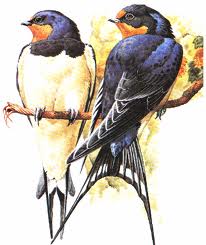                                      Выполнил:                                                                         воспитатель МБДОУ д/с-к/в №7                                                                             Жучкова В.С.Образовательная область: "Развитие детского творчества"Вид: продуктивная деятельностьТип:интегрированноеИнтеграция образовательных областей: "Художественное творчество", "Музыка", "Познание", "Социализация", "Коммуникация".Задачи:Художественное творчество: Закрепить навыки детей в аппликации, полученные ранее. Учить изображать предметы, состоящие из нескольких частей, определять форму частей предмета (квадратная, круглая, треугольная).Познание: Закрепить и расширить представления детей о весне, приметы, признаки. Познакомить детей с перелётными птицами, которые прилетают к нам весною с юга. Воспитывать заботливое отношение к птицам.Социализация: Развивать творческие способности детей. Закрепить умение детей выполнять работу последовательно наклеивая детали (квадрат, треугольник, круг).Коммуникация: Развивать речь, зрительное, слуховое внимание и коммуникативные способности детей.Музыка: Развивать музыкально - художественную деятельность.Предварительная работа: Чтение произведений о весне, чтение стихов, загадок о перелётных птицах, заучивание наизусть заклички "Жаворонушки".Материал и оборудование: заготовки деталей для аппликативного изображения скворечника (квадрат, треугольник, круг, цветная бумага светло - коричневого фона под цвет дерева, белые листы бумаги с изображением дерева, клей - карандаш. ИКТ для просмотра слайдов презентации "Весенние гости".Ход непосредственно образовательной деятельности:Воспитатель: Какое сейчас время года? Как вы догадались, что сейчас весна? Беседа о перелётных птицах. Показ слайдов.Воспитатель (показывает слайд 2 с изображением скворечника). Что это за домик? (читает стихотворение).Вопросы:Понравилось вам стихотворение?Показ слайдов 3, 4, 5Что вы узнали из стихотворений о перелётных птицах - наших "Весенних гостей"?Где были перелётные птицы? Как мы их встречаем?Воспитатель предлагает детям позвать "Весенних гостей".Закличка. Показ слайда 6.Жаворонушки, перелётушки,Прилетите к нам! Гу! (в кругу летим, машем руками)Весну ясную, весну краснуюПринесите к нам! Гу! (разводим руки в разные стороны)Зима надоела, хлеб весь поела! (берёмся за руки, идём по кругу вправо)Руки познобила (массаж рук)Скотину поморила! (берёмся за голову - качаем головой) . Аппликация.Воспитатель: Услышали нашузакличку птицы перелётные, прилетели они к нам, уселись на дерево. А где - какая птичка и не разберёшь. Давай - те ребята смастерим для них домик - скворечник. На какие геометрические фигуры похожи стенки (крыша, окошко) скворечника (прямоугольники, треугольники, круг). Возьмите листы бумаги. У каждого из вас есть дерево (показывает образец)На него мы и повесим скворечник. К стволу прикрепляем квадрат, на него приклеиваем кружок, а сверху - треугольник.Домик готов. Кого теперь нужно здесь поселить? (Ответы детей)-А теперь вы для своих птиц постройте скворечники.Дети делают аппликацию (звучит фонограмма "Пение птиц). Воспитатель следит, чтобы дети работали аккуратно, ровно располагали детали. Организация окончания непосредственно образовательной деятельности.Показ слайда 7.Весенних гостей мы ждали с нетерпениемГотовили им домики с хорошим настроениемИ вот уже птички к нам в гости летятЧтоб песенки спеть для наших ребят.На прогулке мы угощали своих "Весенних гостей" просом и семечками.Подведение итогов. Воспитатель: вот и закончилась наша деятельность. Давайте скажем гостям до свидания и до новых встреч.Дети: до свидания.